tt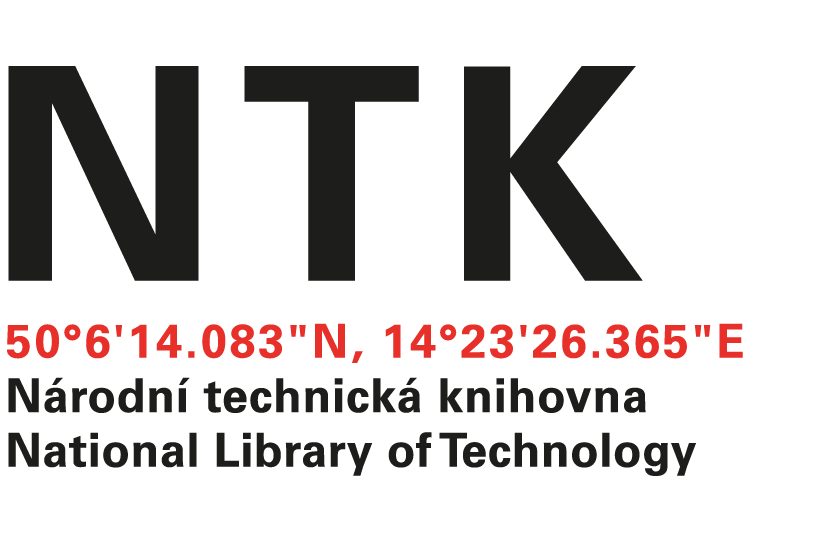 Trade FIDES a.s.Kloboukova 2172/5Ing. Punčochář Jaroslav               							148 00 Praha 4 Chodov                                                                                                 IČO: 61974731č. j. NTK/285/2023-62v Praze dne: 02. 10. 2023Věc: OBJEDNÁVKANa základě Vaší cenové nabídky č.: JP00690 ze dne 15. 09. 2023 objednáváme: Instalaci EKV systému na vstupní dveře do Polytechnické dílny / přízemí vedle šatny/ a zároveň jeho zařazení do celého EKV systému v objektu Národní technické knihovny Technická 6, 168 00 Praha 6.Cena:    123 000,00 Kč s DPH / včetně materiálu a montáže /Termin: 30. 10. 2023S pozdravemIng. Vladimír Pavlíkvedoucí oddělení správy a provozuObjednávku přijal:e- mail: istastný@fides.cz